Community Inclusion Forum 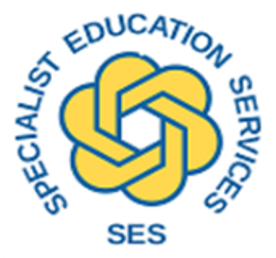 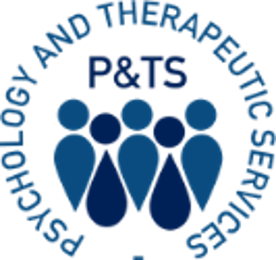 Agenda   Title of Meeting:Lowestoft and Waveney Community Inclusion ForumLowestoft and Waveney Community Inclusion ForumLowestoft and Waveney Community Inclusion ForumDate:Thursday 25th January 2024Time:3:45pm arrivals and refreshments4pm-5:30pm main meetingPlace:Bungay High School, 33 Queen's Road, Bungay NR35 1RW The link to the registration form is https://forms.office.com/e/QsS9qnaTC1Bungay High School, 33 Queen's Road, Bungay NR35 1RW The link to the registration form is https://forms.office.com/e/QsS9qnaTC1Bungay High School, 33 Queen's Road, Bungay NR35 1RW The link to the registration form is https://forms.office.com/e/QsS9qnaTC1Chairs:Laura Humphrey and Kayleigh SkeneLaura Humphrey and Kayleigh SkeneLaura Humphrey and Kayleigh SkeneMinutes:Laura ChevousLaura ChevousLaura ChevousGuests:Rebecca Medley, The JunctionRebecca Medley, The JunctionRebecca Medley, The JunctionTopic:Lead by:Duration:NetworkingAll15 minsReview of context of meetings and outcomes from discussion from last meetingLaura Humphrey and Kayleigh Skene10 minsUpdate from Family ServicesHelen MacDougall20 minsThe JunctionRebecca Medley20 minsGaining pupil voiceKayleigh Skene20 minsQuestions arising.Agree the focus for the next CIF.5 mins